Hey [NAME]! Do you want to be even more awesome than you already are?!?! You should skip buying coffee today and donate that $5 to IlliniThon instead :) Today, IlliniThon is trying to raise $32,000 for the 32 million patient visits that Children’s Miracle Network Hospitals provide every year. Look at this face, how can you say no to this? [ADD DONOR DRIVE LINK]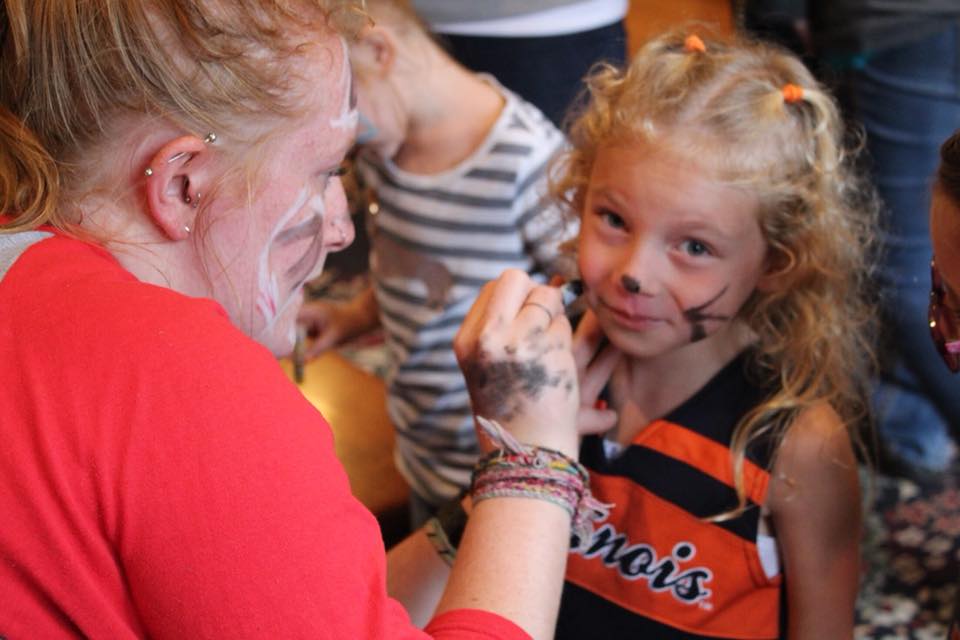 